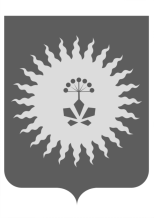 АДМИНИСТРАЦИЯАНУЧИНСКОГО МУНИЦИПАЛЬНОГО ОКРУГАПРИМОРСКОГО КРАЯ ПОСТАНОВЛЕНИЕ    14.11.2022                                с.Анучино                                        № 990О внесении изменений в постановление администрации Анучинского муниципального округа от 14.10.2019 года № 565 «О создании межведомственной комиссии по признанию помещению жилым помещением, жилого помещения непригодным для проживания и многоквартирного дома аварийным и подлежащим сносу или реконструкции, садового дома жилым домом и жилого дома садовым домом»В соответствии с Федеральным законом от 06.10.2003 года № 131-ФЗ «Об общих принципах организации местного самоуправления в Российской Федерации, постановлением Правительства Российской Федерации от 28.01.2006 года № 47 «Об утверждении Положения о признании помещения жилым помещением, жилого помещения непригодным для проживания и многоквартирного дома аварийным и подлежащим сносу или реконструкции, садового дома жилым домом и жилого дома садовым домом», Уставом Анучинского муниципального округа администрация Анучинского муниципального округа Приморского краяПОСТАНОВЛЯЕТ:1. Внести в постановление администрации Анучинского муниципального округа от 14.10.2019 года № 565 «О создании межведомственной комиссии по признанию помещению жилым помещением, жилого помещения непригодным для проживания и многоквартирного дома аварийным и подлежащим сносу или реконструкции, садового дома жилым домом и жилого дома садовым домом» следующие изменения:1. В Приложении 1 из состава межведомственной комиссии по признанию помещения жилым помещением, жилого помещения непригодным для проживания и многоквартирного дома аварийным и подлежащим сносу или реконструкции, садового дома жилым домом и жилого дома садовым домом, исключить ОНД ПР Анучинского муниципального района УНД и ПР ГУМЧС России по Приморскому краю (по согласованию).2. Опубликовать настоящее постановление в средствах массовой информации и разместить на официальном сайте администрации Анучинского муниципального округа.3. Контроль за исполнением настоящего постановления оставляю за собой.Глава Анучинскогомуниципального округа                                                             С.А.Понуровский			